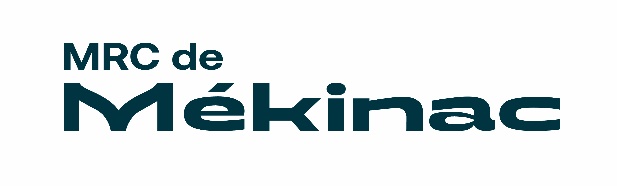 Fonds d’appui aux initiatives culturelles RAPPORT D’ÉVALUATION DE VOTRE PROJETRépondre à toutes les rubriques du document. Vous pouvez allonger les zones de texte prévues. L’utilisation du masculin dans le texte, conforme à l’usage, ne vise qu’à son allégement stylistique.Pour toute question en lien avec ce rapport : Véronique PerronCoordonnatrice aux loisirs, culture et communicationMRC de Mékinac 560, Notre-Dame, St-Tite (Québec) G0X 3H0Téléphone : 418-365-5151veronique.perron@mrcmekinac.com		Site Internet : www.mrcmekinac.com Réservé à la MRC :Réservé à la MRC :Date de réception :     No de dossier :Section 1 : Titre du projet : Section 1 : Titre du projet : Section 2 : Activités prévues et échéancier Les activités ont-elles eu lieu tel que décrites lorsque vous nous avez soumis votre projet ? Oui Non Si non, expliquez pourquoi : Section 3 : Portée de votre projet Combien de participants ont pu bénéficier de votre/vos activité (s) ?Section 4 : Décrivez les autres retombées/impacts de votre projet Section 5 : Coût de projetLes activités ont-elles eu lieu selon le budget que nous nous aviez soumis ? Oui Non Si non, expliquez pourquoi (merci de joindre un budget final à ce rapport): Section 6 : Documents à joindre  Preuves reliées à la visibilité demandée aux partenaires dans la promotion de votre projet (affiches, dépliants…)  Factures ou tout document (preuve de paiement) permettant de justifier les dépenses admissibles reliés à votre projet pour permettre à la MRC d’effectuer le versement prévu dans votre dossier  Photos de votre activité (facultatif)